Выбираем вид спорта для ребёнка, учитывая его характер, телосложение, темперамент и состояние здоровьяКогда ребёнок подрастает и становится более активным, у некоторых родителей возникает желание отдать его в спортивную секцию. Перед ними встаёт нелёгкий выбор, при котором они зачастую руководствуются либо своими вкусовыми предпочтениями, либо степенью удалённости секции от дома. На что нужно обращать внимание, выбирая спорт для своего ребенка?
В маленьких детях неимоверное количество энергии и ее обязательно необходимо направить в позитивное русло. Это сделает спокойными Вас, а малыша — веселым, здоровым и бодрым. Самый подходящий вариант — спорт. Но тут сразу возникает вопрос выбора подходящего вида спорта.Сначала нужно внимательно присмотреться к своему чаду. Спорт должен соответствовать его наклонностям и характеру. Забудьте о своих амбициях и учитывайте только интересы ребенка.С какого возраста лучше отдать ребёнка в спорт?Когда стоит отдать сына или дочь в спорт? — Лучше всего начинать приучать детей к спорту с дошкольного возраста, но это не всегда возможно – маленьких детей принимают не во все спортивные секции.Если родители планируют впоследствии сделать спорт для ребёнка весомой частью его жизни, приучать детей к спорту нужно ещё с «пелёнок». Как это сделать? Оборудуйте у себя дома небольшой спортивный уголок со шведской стенкой, канатом и другими приспособлениями. Занимаясь с раннего детства, ребёнок преодолеет страх, укрепит некоторые группы мышц, освоит имеющиеся снаряды, почувствует удовольствие и радость от занятий.2-3 года. Детишки в этом возрасте полны энергии, активны и подвижны. Вот почему в это время рекомендуется ежедневно заниматься с детьми гимнастикой. Малыши быстро устают, поэтому занятия не должны быть продолжительными, достаточно сделать несколько простых упражнений (хлопки, махи руками, наклоны, прыжки) в течение 5-10 минут;4-5 лет. Этот возраст особенно примечателен тем, что тип телосложения малыша уже сформирован (как и его характер), а таланты как раз начинают проявляться. Этот период более всего подходит для поиска подходящего спортивного кружка для своего чада. Этот возраст хорош для развития координации. Предложите ребёнку на выбор занятия акробатикой, гимнастикой, теннисом, прыжками или фигурным катанием. С пяти лет можно начать занятия в балетной школе или попробовать себя в хоккее;6-7 лет. Отличное время для развития гибкости и пластичности. Уже через год суставы сократят свою подвижность примерно на 20-25%. Можно отдать ребёнка на любой вид гимнастики, на плавание, начать занятия восточными единоборствами или футболом;8-11 лет. Этот возрастной период лучше всего подходит для развития у ребёнка скорости, ловкости и сноровки. Отличная идея – отдать его на греблю, фехтование или велоспорт;С 11 лет стоит сделать упор на выносливость. Дети после 11 лет способны выдерживать большие нагрузки, осваивать сложные движения и оттачивать их. Выбирайте любые виды спорта с мячом, рассмотрите как вариант лёгкую атлетику, бокс, стрельбу;После 12-13 лет наступает возраст, когда оптимальным решением станут тренировки, направленные на развитие силы и выносливости.Так с какого же возраста можно отдать ребёнка в тот или иной спорт? Здесь нет однозначного ответа, так как каждый человек индивидуален. Есть дети, которые в трёхлетнем возрасте умеют кататься на скейтборде или горных лыжах. Другие же и к девяти годам совершенно не готовы к большинству видов спорта.Есть общие рекомендации, к которым стоит прислушиваться, выбирая спортивную секцию. Например, занятия для развития гибкости стоит начинать с ранних лет, так как в это время тело ребёнка более податливо для растяжек. С возрастом гибкость снижается. А вот что касается выносливости, то она, в целом, развивается постепенно — от 12 лет и до 25-ти.Если вы приняли решение отдать трёхлетнего ребёнка в спортивный кружок, то примите во внимание — кости и мышцы ребёнка окончательно сформируются лишь к пяти годам. Чрезмерные нагрузки до этого возраста могут привести к неприятным последствиям, например, к сколиозу. Детишкам до 5 лет на самом деле достаточно лёгких нагрузок и активных игр.В какие секции принимают детей в различном возрасте?5-6 лет. Принимают на различные виды гимнастики и фигурное катание;7 лет. Акробатика, бальные и спортивные танцы, восточные единоборства, плавание, дартс, а также шашки и шахматы;8 лет. В этом возрасте детей берут на бадминтон, футбол, баскетбол и гольф. Есть возможность обучаться катанию на горных лыжах;9 лет. С этого времени есть шанс стать конькобежцем, освоить парусный спорт, заняться регби и биатлоном, начать заниматься лёгкой атлетикой;10 лет. По достижении 10 лет детей принимают на бокс и кикбоксинг, пятиборье, дзюдо. Можно отдать детей на занятия с гирей, бильярд и велоспорт;С 11 лет детей берут в секции по различным видам стрельбы;С 12 лет ребёнка примут на бобслей.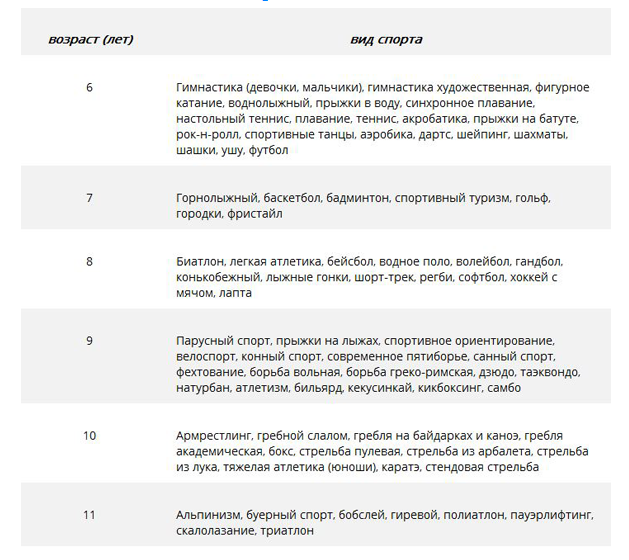 Виды спорта для детей и возраст в годах, в котором они допускаются к занятиям в спортивной школеОдаренные дети могут быть записаны в спортивную секцию на год моложе.Выбираем вид спорта, учитывая телосложение ребёнкаПриняв решение отдать своё чадо в спорт, стоит обратить внимание на его тип телосложения. Это важно, поскольку в разных видах спорта учитываются различные особенности строения тела. Для занятий баскетболом предпочтителен высокий рост, тогда как эта особенность не ценится в гимнастике. Если ребёнок склонен к полноте, родителям стоит ещё больше внимания уделить выбору направления в спорте, ведь от этого будут зависеть результаты тренировок, а значит, и уровень детской самооценки. Имея лишний вес, ребёнок вряд ли станет хорошим нападающим в футболе, однако он сможет достичь результатов в дзюдо или хоккее.http://razvitie-krohi.ru/eto-polezno-znat/v-kakoy-sport-otdat-rebenka.html